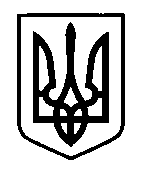 УКРАЇНАПрилуцька міська радаЧернігівська областьУправління освіти Про проведення ІІ етапу змагань «Пліч-о-плічВсеукраїнські шкільні ліги» серед учнів закладів загальної середньої освіти м.Прилукиу 2023/2024 навчальному році під гаслом «РАЗОМ ПЕРЕМОЖЕМО»   Відповідно до Постанови КМУ від 18 грудня 1998 року №2025 «Про порядок підготовки спортивних споруд та інших спеціально відведених місць для проведення масових спортивних та культурно-видовищних заходів» (зі змінами), на виконання Положення про підготовку, проведення та розвиток всеукраїнських змагань «Пліч-о-пліч всеукраїнські шкільні ігри» серед учнів закладів загальної середньої освіти у 2023-2024 навчальному році під гаслом «РАЗОМ ПЕРЕМОЖЕМО», затвердженого 08 грудня 2023 року Міністерством молоді та спорту України та Міністерством освіти і науки України, згідно з Регламентом про проведення змагань «Пліч-о-пліч Всеукраїнські шкільні ліги» в Чернігівській області серед учнів закладів загальної середньої освіти у 2023/2024 навчальному році під гаслом «РАЗОМ ПЕРЕМОЖЕМО», затвердженого начальником Управління освіти і науки Чернігівської облдержадміністрації, директором Департаменту сім`ї, молоді та спорту Чернігівської облдержадміністрації, від 11 грудня 2023 року, враховуючи наказ Міністерства молоді та спорту України від 28 травня 2022 року №1587 «Про деякі питання проведення всеукраїнських спортивних заходів в умовах воєнного стану» (зі змінами), з метою розвитку та популяризації різних видів спорту серед учнівської молоді Чернігівської області, формування здорового способу життя та залучення учнівської молоді до регулярних занять фізичною культурою і спортом, виховання почуття любові до спорту та спортивних змаганьНАКАЗУЮ:Провести ІІ (міський) етап змагань «Пліч-о-пліч Всеукраїнські шкільні ліги» серед учнів закладів загальної середньої освіти м.Прилуки у 2023/2024 навчальному році під гаслом «РАЗОМ ПЕРЕМОЖЕМО» (далі-Змагання) у березні 2024 року з урахуванням вимог правового режиму воєнного стану, зокрема з неухильним дотриманням алгоритму дій під час сигналу «Повітряна тривога».Затвердити:Графік проведення ІІ (міського) етапу Змагань (додається).Склад суддівської колегії проведення ІІ етапу Змагань (додається).Регламент проведення ІІ (міського) етапу Змагань (додається).Керівникам закладів загальної середньої освіти №№1, 3, 5, 6, 9, 10, 12:Забезпечити участь команд у Змаганнях відповідно до Регламенту.Призначити відповідальних за життя та здоров`я гравців на час участі у Змаганнях.Забезпечити проходження учасниками Змагань медичного огляду.Керівникам закладів загальної середньої освіти №№5, 6 ( БУРЛАКУ Н.О., САМОЗВАН Д.В.) забезпечити присутність сестер медичних згідно з графіком проведення.Контроль за виконанням даного наказу залишаю за собою.Начальник управління освіти					Олександр ПРАВОСУД                                                      ЗАТВЕРДЖЕНО                                              наказ начальника                                                                          управління освіти міської ради                                           15.03.2024, №33                                     Графік проведення ІІ (міського) етапу змагань «Пліч-о-пліч Всеукраїнські шкільні ліги» серед учнів закладів загальної середньої освіти м.Прилуки у 2023/2024 навчальному році під гаслом «РАЗОМ ПЕРЕМОЖЕМО»                                                      ЗАТВЕРДЖЕНО                                              наказ начальника                                                                          управління освіти міської ради                                                                                  15.03.2024, №33     Склад суддівської колегії проведення ІІ (міського) етапу змагань «Пліч-о-пліч Всеукраїнські шкільні ліги» серед учнів закладів загальної середньої освіти м.Прилуки у 2023/2024 навчальному році під гаслом «РАЗОМ ПЕРЕМОЖЕМО»Волейбол (юнаки)1.БОЯРОВА Н.О.- головний суддя, учитель фізичної культури Ліцею №7.
2.СТРЮКОВ О.А.-  учитель фізичної культури Прилуцького ліцею №13 ім.Святителя Іоасафа Бєлгородського.
3. Тренер ДЮСШ (за згодою).Волейбол (дівчата)1.КЛЯЗНИКА Ю.А.- головний суддя, учитель фізичної культури Ліцею №6.2.НАГОРНА В.О.- учитель фізичної культури Прилуцького ліцею №2.3.Тренер ДЮСШ (за згодою).Футзал1.ШУТІН Ю.Ю.- головний суддя, учитель фізичної культури Прилуцького ліцею №1 ім.Г.Вороного.2.ВАРЧЕНКО І.О.- учитель фізичної культури Прилуцької гімназії №3 ім.С.Г.Шовкуна.3.Тренер ДЮСШ (за згодою).                                                      ЗАТВЕРДЖЕНО                                              наказ начальника                                                                          управління освіти міської ради                                                                                  15.03.2024, №33   Регламент проведення ІІ (міського) етапу змагань «Пліч-о-пліч Всеукраїнські шкільні ліги» серед учнів закладів загальної середньої освіти м.Прилуки у 2023/2024 навчальному році під гаслом «РАЗОМ ПЕРЕМОЖЕМО»1. Цілі і завдання змагань «Пліч-о-пліч Всеукраїнські шкільні ліги»(далі – Змагання)Головними завданнями Змагань є:виховання почуття любові до спорту та спортивних змагань;формування в учнів початкового уявлення про те, що саме у спорті найбільш яскраво проявляються такі важливі цінності суспільства як: рівність шансів на успіх, досягнення успіху, прагнення бути першим, конкуренція тощо;надання можливості учням спробувати себе в різних видах спорту і знайти той, який подобається найбільше;виявлення талановитої молоді, щоб у подальшому допомогти їй реалізувати себе й, можливо, піти у великий спорт.Головними цілями Змагань є: розвиток та популяризація різних видів спорту серед учнівської молоді Чернігівської області;формування здорового способу життя та залучення учнівської молоді до регулярних занять фізичною культурою і спортом;відбір команд до участі у ІІІ (районному) етапі Змагань;2. Строки і місце проведення ЗмаганьЗмагання проводяться 25.03-28.03.2024 на базі: Прилуцького ліцею №5 ім.В.А.Затолокіна Прилуцької міської ради Чернігівської області: волейбол (юнаки), волейбол (дівчата);Прилуцького закладу загальної середньої освіти І-ІІІ ступенів №6 (ліцей №6) Прилуцької міської ради Чернігівської області: футзал.Переможці отримують право змагатися у 3-му (районному) етапі.3. Організація та керівництво проведенням ЗмаганьБезпосереднє проведення змагань здійснює головна суддівська колегія (надалі – ГСК), суддівство здійснюється відповідно до офіційних Правил змагань.Проведення Змагань здійснюють:на 2 етапі (міський етап) – територіальні міські ради (на якому визначаються переможці територіальних змагань, які отримують можливість участі у 3-му етапі Змагань);4. Учасники та умови проведення ЗмаганьДо участі у змаганнях допускаються учні закладів загальної середньої освіти відповідних територіальних громад, які заповнили необхідні дані через форму реєстрації на змагання з виду спорту на сайті «Пліч-о-пліч Всеукраїнські шкільні ліги» (http://scl.gov.ua).Представники команд закладів загальної середньої освіти №№1, 3, 5, 6, 9, 10, 12 до початку проведення Змагань повинні надати до головної суддівської колегії  для реєстрації такі документи: Заявку команди з найменуванням команди, зазначенням прізвища, ім’я та по-батькові, датою народження учасника змагань, відміткою лікаря про допуск до Змагань, відомостями про представника команди, його контактним номером телефону(Додаток №1).Учнівський квиток або довідку з фото на кожного учасника команди.Вікова група учасників:- волейбол 12 учениць 9-х класів і молодші, 12 учнів 9-х класів і молодші, 1 тренер + 1 представник;- футзал 12 учнів 2012-2013 р.н.,1 тренер+ 1 представник.Гравці, які представляють свій заклад освіти повинні бути в єдиній ігровій формі. На ігровій формі гравців необхідно розмістити зліва логотип Змагань (Додаток №2).ВолейболЗмагання проводяться згідно до діючих правил змагань. Змагання проводяться за Олімпійською системою.ФутзалЗмагання проводяться згідно до діючих правил змагань. Змагання проводяться за Олімпійською системою.Таблиця нарахування очок:5. Безпека та підготовка місць проведенняЗгідно з постановою Кабінету Міністрів України від 18 грудня 1998 року            № 2025 «Про порядок підготовки спортивних споруд та інших спеціально відведених місць для проведення масових спортивних та культурно-видовищних заходів» (зі змінами).Проведення змагань з дотриманням норм наказу Міністерства молоді та спорту України від 28 травня 2022 року № 1587 «Про деякі питання проведення всеукраїнських спортивних заходів в умовах воєнного стану» (зі змінами), умов безпеки, передбачених законодавством про воєнний стан, без присутності глядачів. 6. Нагородження переможців і призерів ЗмаганьПереможці і призери 2 етапу Змагань нагороджуються грамотами управління освіти міської ради.7. Строки та порядок подання заявок на участь у ЗмаганняхУ разі невідповідності наданих документів вищезазначеним вимогам команда не допускається до участі у Змаганнях.Відповідальність за правильність оформлення поданої заявки та документів, які до неї додаються, несе керівник закладу загальної середньої освіти.9. Інші умови, які забезпечують якісне проведення ЗмаганьІнформація про Змагання, відомості щодо реєстрації учасників розміщені на сайті "Пліч-о-пліч Всеукраїнські шкільні ліги" за посиланням: http://scl.gov.ua. Додаток №1до РегламентуЗ А Я В К Ана участь  у ІІ етапі змагань «Пліч-о-пліч Всеукраїнські шкільні ліги» серед учнів закладів загальної середньої освіти м.Прилуки у 2023/2024 навчальному році під гаслом «РАЗОМ ПЕРЕМОЖЕМО»вид спорту_________________________Зазначені у списку особи пройшли належне тренування і до змагань підготовлені _______________________________________________________________________                             прізвище, ім’я, по батькові тренера (вчителя)Допускається до участі у змаганнях______________________________ осіб.                                                   (кількість прописом)Лікар 				________________/____________________					(Підпис)		  (ПІБ)м.п.Директор  закладу 		загальної середньої освіти	_______________/_____________________							     (Підпис)		       (ПІБ)м.п.   Представник команди 		______________/______________________Додаток №2до Регламенту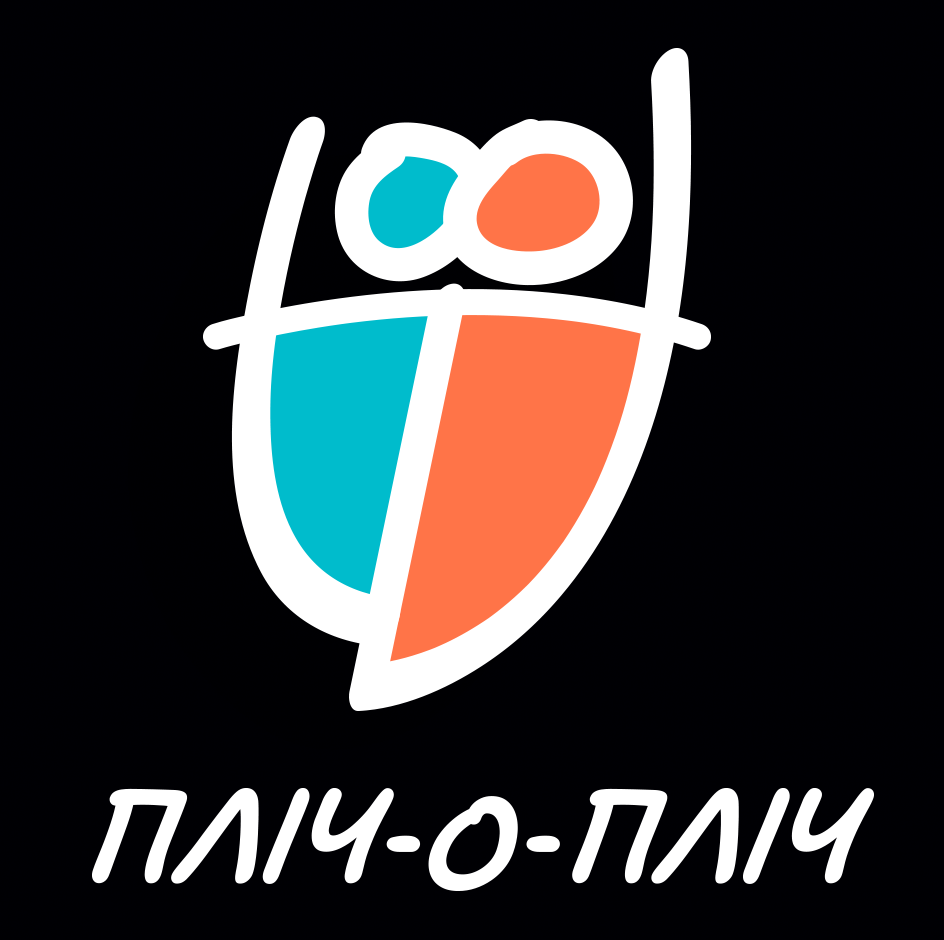 15 березня 2024 року НАКАЗм. Прилуки№33№ з/пВид спортуМісце проведенняДата/ час проведенняКількість учасниківВідповідальні1.Волейбол (юнаки)Прилуцький ліцей №5 ім.В.А.Затолокіна Прилуцької міської ради Чернігівської області26 березня 2024 року10:007 команд по 12 учнів 9-х класів і молодші+1 тренер+1 представникЗаклади загальної середньої освіти№№1, 3, 5, 6, 9, 10, 122.Волейбол (дівчата)Прилуцький ліцей №5 ім.В.А.Затолокіна Прилуцької міської ради Чернігівської області27 березня 2024 року10:006 команд по 12 учениць 9-х класів і молодші+1 тренер+1 представникЗаклади загальної середньої освіти№№1, 3, 5,  9, 10, 123.ФутзалПрилуцький заклад загальної середньої освіти І-ІІІ ступенів №6 (ліцей №6) Прилуцької міської ради Чернігівської області28 березня 2024 року10:002 команди по 12 учнів 2012-2013 р.н.+1 тренер+ 1представникЗаклади загальної середньої освіти №№5, 6Зайняті місцяКількість очокЗайняті місцяКількість очок136131223314113301510427169525178623187721196Заклад загальної середньої освітиОбластьРайонТериторіальна громадаАдресаТелефонЕлектронна поштаКонтактна особа (ПІБ, телефон)Датаз/пПрізвище, ім’я та по батькові (повністю)Рік народженняКласДомашня адресаДопуск, дата, підпис та печатка лікаря навпроти кожного прізвища1.2.3.